国际石油市场一周分析报告（1月25日-1月29日）本周（1月25日-1月29日）原油价格涨跌互现，尽管欧佩克+将继续执行减产，且美国原油库存大幅下降令油价得到支撑，但是旅运限制引发新的燃料需求疑虑、以及新冠疫苗接种不及时，均令油价受抑。WTI现货均价52.55美元，较上一周下跌0.63%，Brent现货均价55.27美元，较上一周下跌0.36%。一、影响石油市场走势因素分析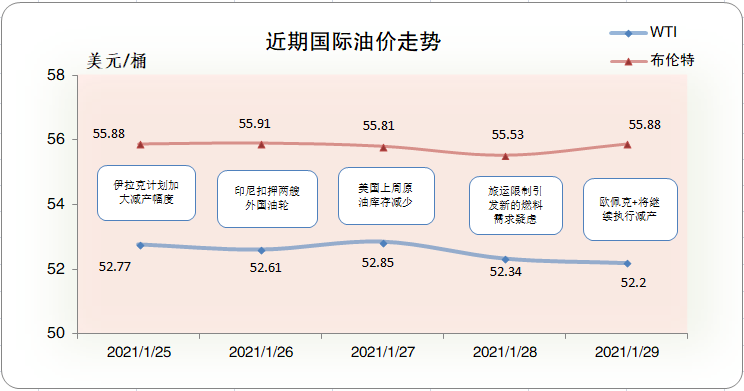 1、美国经济复苏仍面临很多问题1)Markit数据显示，美国1月Markit制造业PMI初值为59.1，较上期数据有较小幅度上涨。2)全美房地产经纪人协会(NAR)数据显示，美国12月成屋销售年化总数为676万户，较上月数据有较小幅度上调。3)美国咨商会数据显示，美国1月谘商会消费者信心指数为89.3，较上月有较小幅度上调。2、欧元区疫情仍十分严重 经济恢复困难重重1)欧盟统计局数据显示，欧元区1月消费者信心指数初值为-15.5，较上月数据有较小幅度下调。2)欧盟统计局数据显示，欧元区12月未季调核心CPI 年率终值为0.2，较上月数据没有变化。3、美国原油库存减少EIA公布数据显示，截止1月22日当周，美国原油库存减少，汽油库存增加、馏分油库存减少，库欣原油库存减少。报告显示，（截至1月22当周）美国原油库存减少991万桶至4.77亿桶，之前预估为减少116.7万桶，库欣地区原油库存减少228.1万桶，至5021.9桶。汽油库存增加246.9万桶，至2.48亿桶，之前预估为增加277.1万桶。包括取暖油和柴油在内的馏分油库存减少81.5万桶，至1.63亿桶，之前预估为增加121.4万桶。炼厂开工率为81.7%，较上周下降0.8%。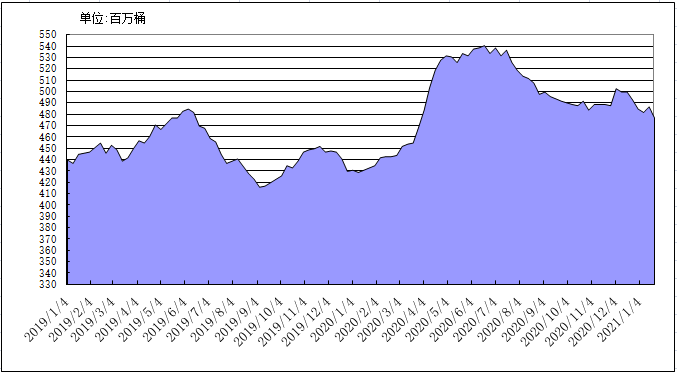 2019年以来美国原油库存变化趋势图4、美元指数周均价较上周相比小幅上涨美元指数基本延续此前的区间震荡走势，周均价较上周相比小幅上涨。美元指数均值为90.47，较前一周上涨0.05%。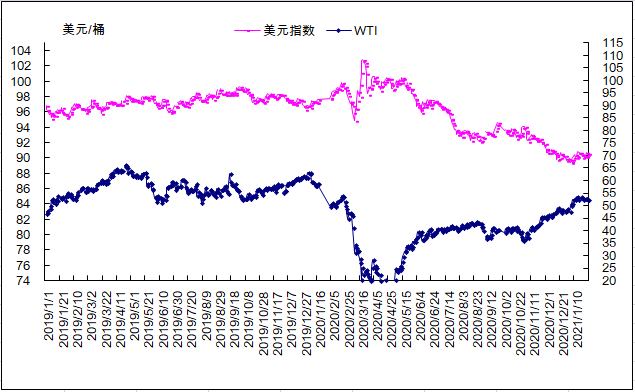 2019年以来国际油价与美元指数走势关系图5、NYMEX原油期货基金截止2021年1月19日，NYMEX原油期货基金非商业净多持仓为50.86万手，比前一周减少19133手。其中多头66.48万手，比前一周减少27482手；空头15.62万手，比前一周减少6349手。二、石油市场短期走势预测预计本周国际油价将维持偏弱走势。经济与需求方面，多个疫苗公司疫苗供给不足，美联储称美国经济复苏步伐正在放缓，全球股市跟随美股下跌，反映市场乐观情绪减弱，对油价产生拖累。供需方面，EIA原油库存意外大幅增加给油价提供支撑，沙特即将进入额外减产模式，预计供给端利仍支撑油价在高位盘整。美元方面，美元也已从本月稍早触及的三年低点反弹，目前市场不安情绪仍存，短线仍大概率维持震荡走势。技术分析方面，日线级别油价已经横向整理修正4个交易日，回调的空间不大。WTI原油期货合约非商业净多持仓减少，显示技术面看空信号有所增加，需要提防油价震荡筑顶的可能性。综合分析，全球疫情未见明显好转，沙特即将进入超额减产阶段，油价短线大概率仍将高位盘整。基准情景预计，本周国际油价维持震荡走势，WTI和布伦特原油期货均价分别为52美元/桶和54美元/桶；2月WTI、布伦特原油期货均价分别为51美元/桶和54美元/桶；一季度WTI和布伦特原油期货均价分别为51美元/桶和54美元/桶。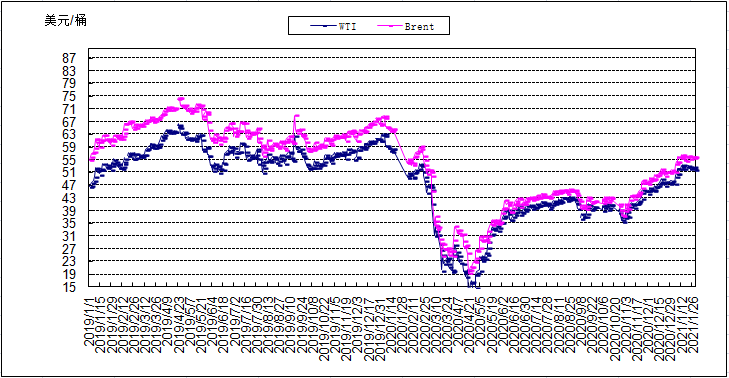 2019年以来国际油价变化趋势图